MODELLO DI SEGNALAZIONE BUG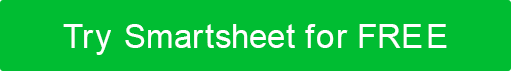 Tieni traccia dell'impatto dei tuoi bug sulla tua attività e sulle prestazioni del software con questo modello di segnalazione bug facilmente compilabile. Le colonne forniscono la gravità dei bug, l'impatto aziendale, la funzionalità, le prestazioni, la stabilità e i dettagli grafici/UX. Determinare se un particolare bug è uno Showstopper o se è Maggiore, Minore o Basso in termini di gravità. Fornire agli altri dettagli sull'impatto sul business (ad esempio, relativi a risultati finali, entrate, soddisfazione del cliente, ecc.). Dettagliare la funzionalità prevista (al contrario della funzionalità effettiva che ha provocato un bug) e altri dettagli al fine di fornire ai membri del prodotto, QA, sviluppo e servizio clienti il comportamento, lo stato e il periodo di tempo previsto per la correzione di un particolare bug.ID DIFETTODESCRIZIONESEVERITÀIMPATTO SUL BUSINESSFUNZIONALITÀPRESTAZIONESTABILITÀGRAFICA / DETTAGLI UXShowstopperMaggioreMinoreBassoDISCONOSCIMENTOTutti gli articoli, i modelli o le informazioni fornite da Smartsheet sul sito Web sono solo di riferimento. Mentre ci sforziamo di mantenere le informazioni aggiornate e corrette, non rilasciamo dichiarazioni o garanzie di alcun tipo, esplicite o implicite, circa la completezza, l'accuratezza, l'affidabilità, l'idoneità o la disponibilità in relazione al sito Web o alle informazioni, agli articoli, ai modelli o alla grafica correlata contenuti nel sito Web. Qualsiasi affidamento che fai su tali informazioni è quindi strettamente a tuo rischio.